Antigua and BarbudaAntigua and BarbudaAntigua and BarbudaMarch 2026March 2026March 2026March 2026MondayTuesdayWednesdayThursdayFridaySaturdaySunday12345678910111213141516171819202122232425262728293031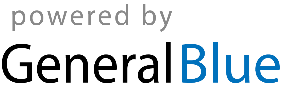 